Guía de trabajo autónomo (plantilla)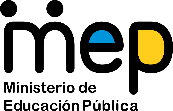 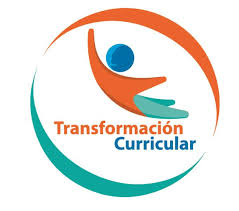 El trabajo autónomo es la capacidad de realizar tareas por nosotros mismos, sin necesidad de que nuestros/as docentes estén presentes. Contenido 4.1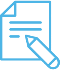 Me preparo para hacer la guía Pautas que debo verificar antes de iniciar mi trabajo.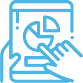 Voy a aprender. 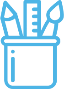  Pongo en práctica lo aprendidoInstrumento de evaluación formativaSolicito ayuda a mi familia para completar lo siguiente.Reviso las acciones realizadas en general durante la construcción del trabajo.Coloreo la manita que considero refleja mi nivel de trabajo en la guía que acabo de completar.Centro Educativo:                                                         Nivel: cuarto añoEducador/a:                                                                  Asignatura: EspañolMateriales o recursos que voy a necesitar Para este trabajo debo contar con los siguientes materiales:MI cuaderno, un lápiz,  borrador, y además,  lápices de color.Condiciones que debe tener el lugar donde voy a trabajar  Para trabajar en esta ruta de aprendizaje, se le propone tomar en cuenta lo siguiente:Debo ubicarme  en un lugar en el cual  me sienta cómodo/a y que sea ventilado.Debo contar con buena iluminación (si es natural es mejor). Trato que el ruido ambiente no distraiga mi concentración en este proceso.Tomo en cuenta las medidas y la situación de emergencia sanitaria que enfrenta nuestro paísTiempo en que se espera que realice la guía Requiero al menos de una hora y veinte minutos para resolver la guía.Indicaciones En ocasiones puedo agregar antes o después de una palabra ciertos grupos de letras que me permitirán crear nuevas palabras y de esta forma usarlas en la producción de textos escritos u orales.Actividades para retomar o introducir el nuevo conocimiento.¿Qué pasaría si a la palabra marino le escribo antes el grupo de letras “sub”? ¿Qué palabra nueva se formaría?______________________¿Qué sucedería si a la palabra flor le escribo después el grupo de letras “ero”? ¿Qué palabra nueva se formaría?______________________Escribo después de cada palabra el grupo de letras que considero más conveniente (illo, cito, ero, ota, eador, ito)para formar nuevos términosGol:                         Camión:                         Abuel:   Muchach:              Sal:                                  Libr: Formo nuevas palabras. Escribo antes, el grupo de letras que considero más conveniente (des, sub, multi) ________millonario              ______rayar                      _______montarIndicaciones Ahora que he formado palabras nuevas, realizo lo que se me solicita.Deduzco, según la actividad anterior, por qué se llama raíz a esa parte de la palabra.Investigo en mi diccionario el significado de las palabras “prefijo” y “sufijo”.¿Qué sucede cuando le escribo antes o después esos grupos de letras a la raíz de la palabra”?Construyo palabras uniendo el grupo de letras más conveniente antes o después de las raíces escritas en el cuadro. Escribo el nombre que le daría a cada una de las columnas con los números 1 y 3.Investigo en mi diccionario si el grupo de letras “ex”, “pre” y “post” tienen significado propio y anoto cual sería.Explico cuál es la diferencia que encuentro entre las siguientes palabras. Subrayo la terminación (sufijo) de cada una de ellas.Camita – Camilla          Mujer – Mujerón      Manita – ManotaDescompongo siguientes palabras según su estructura. Por ejemplo:Automóvil: auto+ móvil   Calzoncillo: calzón + illo  Palabrota: palabr + otaFormo nuevas palabras con los siguientes términos. Observo el ejemplo.SOL: soleado, solecito, solazo                          VESTIR: NOCHE:                                                               AGUA:VIVIR:                                                                   AUDIO:Escribo y adjunto en mi portafolio uno o dos párrafos utilizando las nuevas palabras que formé en el ejercicio anterior.Indicaciones o preguntas o matrices para auto regularse y evaluarseContesto las siguientes preguntas:¿Qué sabía antes sobre formar palabras nuevas usando prefijos y sufijos y qué sé ahora?¿Qué puedo mejorar de mi trabajo para producir diversos textos con palabras nuevas?¿Cómo le puedo explicar a otra persona qué es un prefijo, sufijo y raíz?Recuerdo colocar esta actividad en mi folder de evidencias.Aprendizaje esperadoInicialIntermedioAvanzado1Expresé ideas generales a partir de la comprensión del significado del vocabulario nuevo.Mencioné con claridad el mensaje a partir de la comprensión del significado del vocabulario nuevo.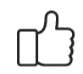 Aludí a nuevas ideas que incorporan el significado del vocabulario nuevo.Aclaré aspectos de un mensaje a partir de la incorporación de nuevo vocabulario.2Enuncié las ideas con vocabulario nuevo en producciones orales y escritas.Mencioné ideas con vocabulario nuevo en producciones orales y escritas.Narré (creé) ideas con vocabulario nuevo en producciones orales y escritas.Detallé nuevas ideas con coherencia, cohesión, donde empleo el vocabulario nuevo.3Justifiqué el uso de palabras nuevas en producciones orales y escritas.Anoté ideas obtenidas a partir de la comprensión del vocabulario nuevo en producciones orales y escritas.Relaté (produce) en forma oral y escrita, ideas nuevas a partir de la comprensión del vocabulario nuevo.Fundamenté mis producciones con ideas donde emplea el vocabulario nuevo.